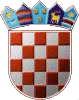 REPUBLIKA HRVATSKA KRAPINSKO-ZAGORSKA ŽUPANIJA      OPĆINA VELIKO TRGOVIŠĆE                OPĆINSKO VIJEĆEKLASA: 021-01/18-01/17UR.BROJ: 2197/05-05-18- 01Veliko Trgovišće,03.07.2018.	Na temelju članka 37. Statuta  općine Veliko Trgovišće («Službeni glasnik Krapinsko-zagorske županije» broj:   23/09, 8/13. i 6/18.)s a z i v a m7. sjednicu Općinskog vijeća općine Veliko Trgovišćedana 13.srpnja 2018.g.  (petak)  u  19,00  satiu prostorijama općine Veliko Trgovišće, Trg Stjepana  i Franje Tuđmana 2, i predlažem slijedećiD n e v n i      r e d    Usvajanje zapisnika  o radu  6.  sjednice   Općinskog vijeća održane   12.04.2018.g.Izvještaj o radu   trgovačkog društva    TRGO KOM d.o.o. V.Trgovišće u 2017. g.Odluka o suglasnosti za provedbu ulaganja   za projekt  „Izgradnja i opremanje sportske dvorane Dubrovčan“Odluka o porezima općine Veliko Trgovišće,Odluka o prodaji robe izvan prodavaonica na području općine V.Trgovišće,Odluka o uvjetima i načinu držanja kućnih ljubimaca, načinu postupanja s napuštenim i izgubljenim životinjama te načinu postupanja s divljim životinjama pronađenim izvan prirodnog staništa,Odluka o izmjeni Odluke o komunalnim djelatnostima i načinu obavljanja na području općine V.Trgovišće,Odluka o utvrđivanju konačnog prijedloga Programa raspolaganja poljoprivrednim zemljištem u vlasništvu RH,Pitanja i prijedlozi   Molim da se ovom pozivu obavezno odazovete, a eventualnu spriječenost javite prije održavanja   sjednice ! Pisani materijali za predložene točke dnevnog reda dostavljaju se uz poziv, a za točku 7. i u elektronskom obliku, točka 2. će se podijeliti na sjednici.                                                                                            PREDSJEDNIK  							      OPĆINSKOG VIJEĆA						                  Zlatko Žeinski, dipl.oec. v.r.    